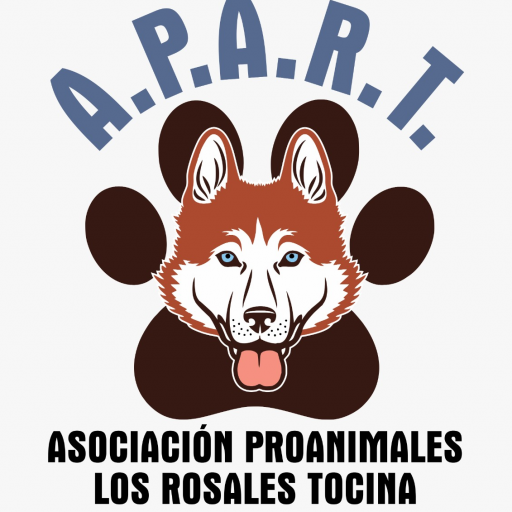 Cuestionario Pre-AdopciónASOCIACION PRO ANIMALES ROSALES-TOCINAEl objetivo de este cuestionario es encontrar la combinación gato-perro- amo óptima, de manera que, ambos, sean felices tras la adopción. Por favor, responda a continuación de cada pregunta, con la mayor claridad posible, y extiéndase en sus respuestas tanto como desee o crea necesario.Este cuestionario va dirigido a adoptantes de perro o gato. Conteste a lo relacionado con la mascota elegida.IMPORTANTE ANTES DE COMENZAR EL CUESTIONARIOLA ESTERILIZACIÓN; es un requisito fundamental para la adopción y  ésta deberá realizarse en un plazo no mayor de dos meses después de la adopción, si es adulto, y cuando lo recomiende el veterinario, si es cachorro.A.P.A.R.T. está totalmente en contra de las mutilaciones estéticas, tanto en GATOS COMO PERROS, como en el caso de los gatos la DESUNGULACION, O EN PERROS CORTES DE OREJAS O RABO, prácticas prohibidas por ley. Los gatos y perros que se dan en adopción a través de nuestra protectora no podrán ser sometidos a ningún tipo de cirugía estética ni desungulaciones, de hacerse: el adoptante perdería la custodia del animal inmediatamente y se procederá a formular la denuncia oportuna antes las autoridades.Si está de acuerdo con ello, continúe con el cuestionario1) Datos personales:Nombre y Apellidos: Lugar de Nacimiento: En caso de ser extranjero, país de origen                     ,tiempo de residencia en España: DNI/NIE:Domicilio:Localidad / Provincia:  Código postal: Fecha de nacimiento:  Profesión: Teléfonos: móvil_______________________ fijo ________________E-mail de contacto:  2) Animal por el que esta interesad@. Nombre: 3) Hogar:Tipo de Vivienda (piso, chalet, casa): En caso de que viva de alquiler, ¿está de acuerdo con la entrada de un animal su casero? ¿Tiene algún vecino que esté especialmente en contra de que habiten perros/gatos en las viviendas cercanas?: ¿Qué lugar de la vivienda estaría destinada al perro/gato?:¿A qué lugar tendría el acceso prohibido el perro o gato? ¿El gato/perro convivirá con la familia dentro de la casa? ¿Donde dormiría el perro/gato?: dentro de la casa, caseta, garaje, otras zonas habilitadas.(Sólo para adopciones de gatos)¿Tienes las ventanas, balcón… aseguradas para evitar accidentes con los gatos? Mallado, este es un requisito importantísimo a la hora de entregar o no un gato.4) Familia:¿Qué otras personas habitan en su casa?:  Nº de hijos y edad:  El resto de personas que conviven con usted en la unidad familiar que no sean hijos, ¿Qué opinan de las Mascotas? , ¿han tenido mascotas alguna vez?:¿Cómo son sus hijos? (Tranquilos, traviesos, responsables, le gusta los animales): Si comenzara una nueva relación y a esta no le gustaran los gatos /perros ¿Qué haría con el perro/gato adoptado?Si es el caso: ¿Qué haría con los animales si con la persona que convive se rompiera la relación?  ¿Qué haría con sus animales si se quedara embarazada usted o su pareja?  ¿Hay antecedentes de alergias a las mascotas  en casa? ¿Qué harías si se presentaran en algún miembro de tu familia? 5) Ocupaciones/ tiempo libre:¿Trabaja actualmente?:  ¿De cuánto tiempo libre dispone para su mascota?: ¿Qué suele hacer con sus mascotas en las vacaciones?:  6) Sobre gato/perro en general¿Sabe Vd. cuántos años puede llegar a vivir un gato/perro?: ¿Es consciente que el gato/perro necesita un periodo de adaptación que dependerá de cada animal, para habituarse a su nuevo hogar e integrantes?  ¿Cómo realiza la adaptación del nuevo gato/perro con los demás animales de la casa? ¿Qué mira usted a la hora de elegir a un gato/perro? (Su físico, su carácter, su edad,...): ¿Qué necesidades cree que tiene un gato/perro?: ¿Qué alimentación cree que es la adecuada para un gato/perro?  y ¿ Cuál alimentación no le daría bajo ningún concepto?.-¿Qué sucedería si durante el periodo de adaptación y posterior se presentara conflictos con sus otros animales?¿Ha tenido gatos/perros antes?, ¿Qué ocurrió y qué relación tuvo con ellos (compañía, guardián, para cazar...)? ¿Los compró o los adoptó? ¿Dónde los adoptó? ¿Dónde lo compro?¿Fue un regalo?¿Ha tenido alguna mala experiencia con un gato/perro?: ¿Qué aspecto negativo de los gatos/perros le molesta más? (El gasto que suponen, que arañen, que salten, que suelten pelo, tener que sacarle a hacer sus necesidades, el compromiso de por vida, el qué hacer con él en vacaciones,...): De estos aspectos negativos, ¿alguno son motivo para usted para no  continuar con la tenencia del animal adoptado? ¿Cuál es para usted la principal ventaja de tener un gato/perro?:7) Sobre la adopciónEl gato/perro que adopte, ¿Sería para usted o sería para un regalo?. ¿Si no es para usted para quién sería? (para un niño, una persona mayor, con alguna discapacidad...) ¿Quién ha tomado la decisión de adoptar al animal? ¿Comparten esta decisión el resto de miembros del hogar?: ¿Tiene otros animales en casa?, ¿Cuántos, de qué especie, sexo, tamaño y que carácter tienen? ¿Qué relación tiene con ellos (compañía, guardianes,...)?¿Qué tipo de gato/perro busca? (raza, tamaño, edad, sexo, pelo,...): ¿Qué carácter desea que tenga el perro/gato? (Tranquilo, activo, cariñoso, independiente, valiente,...):  ¿Es consciente que cada gato/perro tiene su propia personalidad y que no se les puede definir por una sola cualidad? Si es su caso, ¿por qué se decide por un cachorro?  ¿Qué cuidados cree que necesita un cachorro? Por favor, cite alguna de las ventajas y alguno de los inconvenientes que crea que puede tener adoptar a un cachorro:Sólo si es su caso: ¿Qué piensa acerca de adoptar a un gato/perro adulto? Por favor, cite al menos una ventaja y un inconveniente que crea que tiene la adopción de un gato o perro adulto:  ¿Por qué se decide por la vía de la adopción y no opta por comprar al animal?:  ¿Con qué finalidad lo adopta? (Para compañía, para cría, para caza, como guardián (en caso del perro), como terapia,...):  ¿Qué espera de un gato/perro?: ¿Aceptaría que le realizáramos una visita a su domicilio como parte del seguimiento del animal, una vez adoptado? ¿Hacernos llegar fotos o videos de su evolución cada mes? ¿Tiene un veterinario de confianza? ¿De qué veterinario se trata? (nombre y apellidos o, en su defecto, nombre de la clínica) ¿Ha visitado un refugio de animales abandonados alguna vez? ¿Es socio/-a de algún refugio de animales?¿Estaría dispuesta/o a colaborar con nosotros con un solo euro al mes?.PROTECCION DE DATOSEn cumplimiento de lo establecido en el Reglamento General de Protección de Datos (RGPD) (UE) 2016/679 y a la Ley Orgánica 3/2018, de 5 de diciembre, de Protección de Datos de Carácter Personal y Garantía de los Derechos Digitales, le informamos de que los datos facilitados por usted, así como los que se generen durante su relación con nuestra entidad, serán objeto de tratamiento con la finalidad de realizar la gestión administrativa derivada de nuestro vínculo jurídico, procesar su solicitud de alta en nuestra organización, así como enviarle comunicaciones sobre novedades, eventos y/o reuniones directamente relacionadas con nuestra actividad.La legitimación del tratamiento será en base al vínculo contractual existente, consentimiento, o bien por interés legítimo u obligación legal, en algunos casos. Los datos proporcionados se conservarán mientras se mantenga la relación contractual o durante el tiempo necesario para cumplir con las obligaciones legales. No se cederán sus datos a terceros, salvo que sea necesario para la ejecución de un contrato o haya una obligación legal. No se tomarán decisiones automatizadas con efectos jurídicos significativos, salvo que se haya obtenido previamente el consentimiento.Asimismo, le informamos de la posibilidad de ejercer los siguientes derechos sobre sus datos personales: derecho de acceso, rectificación, supresión u olvido, limitación, oposición, portabilidad y a retirar el consentimiento prestado. Para ello podrá enviar un email a: canestocina@gmail.com, adjuntando copia de su DNI. Además, puede dirigirse a la Autoridad de Control en materia de Protección de Datos competente (AEPD, en España) para obtener información adicional o presentar una reclamación.Datos identificativos del responsable:A.P.A.R.T Asc. Pro-Animales Rosales-Tocina, G90468414, C/ Santa Cruz. Despachos De Asociaciones,1º Izq. - 41340 - Tocina - SEVILLA, 641 616 037CONSENTIMIENTODº/dª                                         con n.º DNI              firmo este Documento dando autorización que mis datos sean tratados de acuerdo con lo estipulado en (RGPD) (UE) 2016/679 y a la Ley Orgánica 3/2018, de 5 de diciembre, de Protección de Datos de Carácter Personal y Garantía de los Derechos Digitales dando fe de haber leído el texto que esta impreso en este documento en el que hace referencia al mismo:  PROTECCION DE DATOSFirmado:(este documento puede ser firmado Digitalmente)